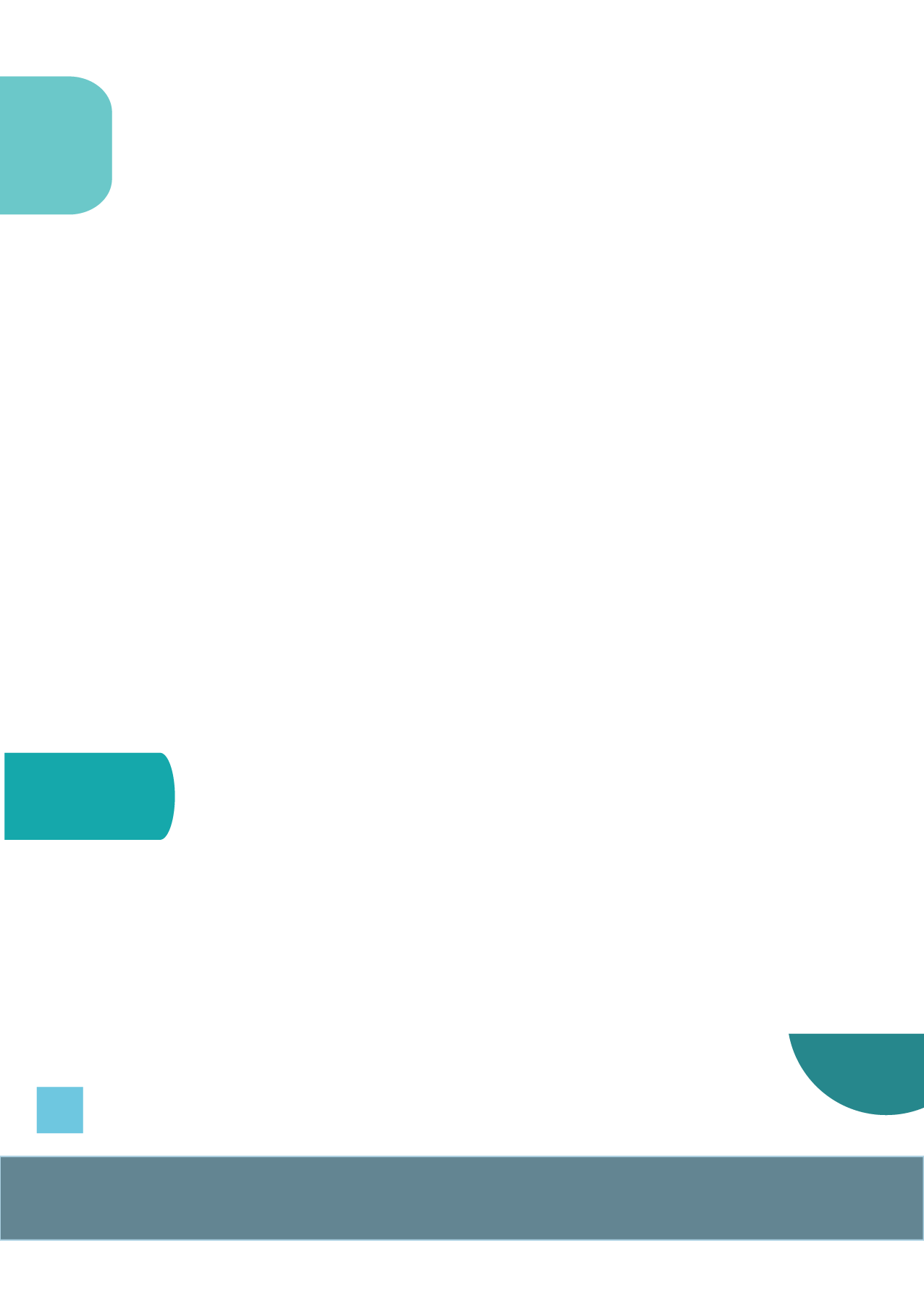 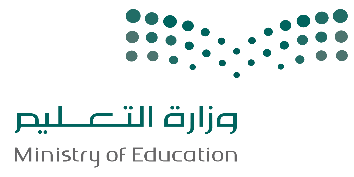 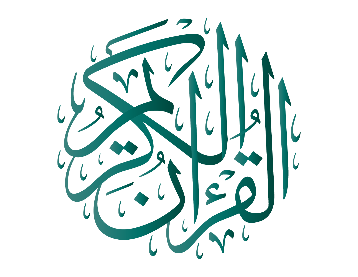 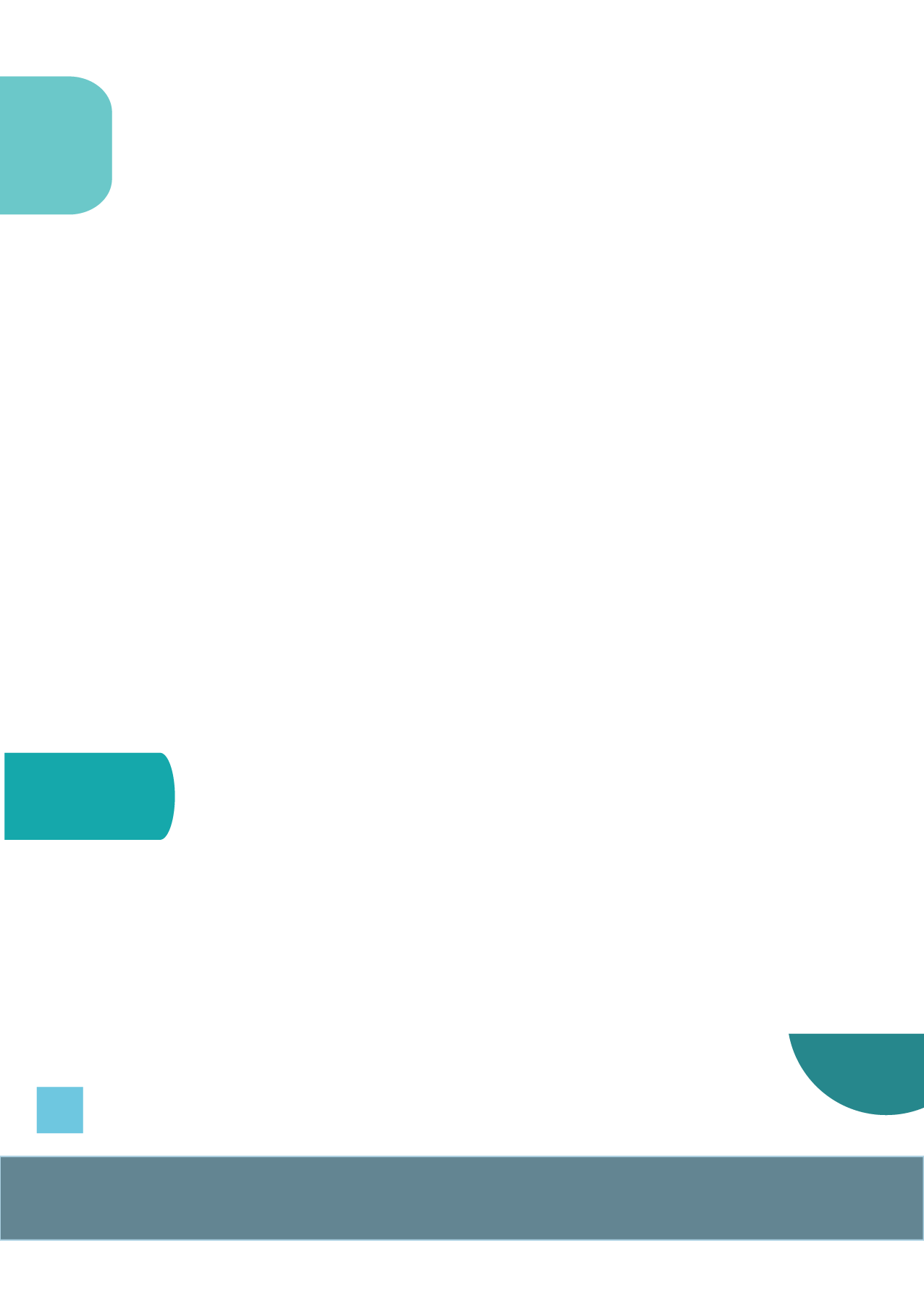 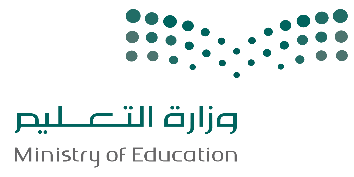 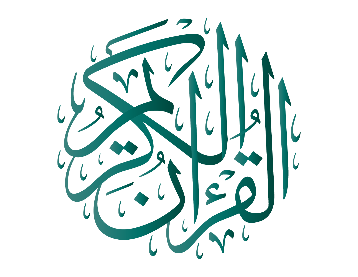 سجلمتابعة طلاب مدارس تحفيظ القــرآن الكريمللصف الخامس الابتدائيالفصل الدراسي الثالث لعام 1445هـ﷽توزيع الأسابيع الدراسية للفصل الثالث لعام  1445 هـالتقويم الدراسي  للفصل الثالث لعام  1445 هـالخطة الدراسية لمدارس التحفيظ  للفصل الدراسي الثالث لعام  1445 هـ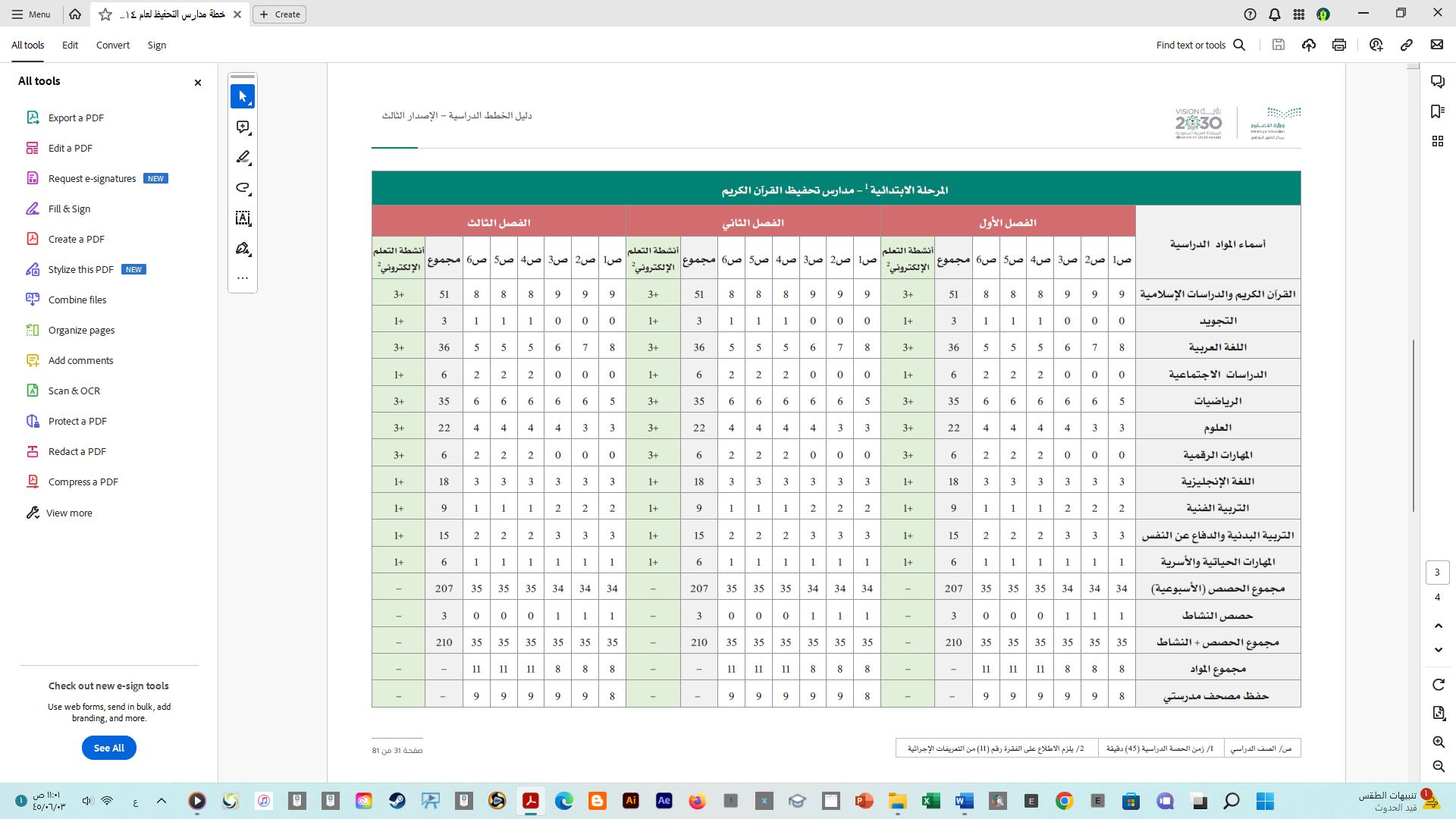 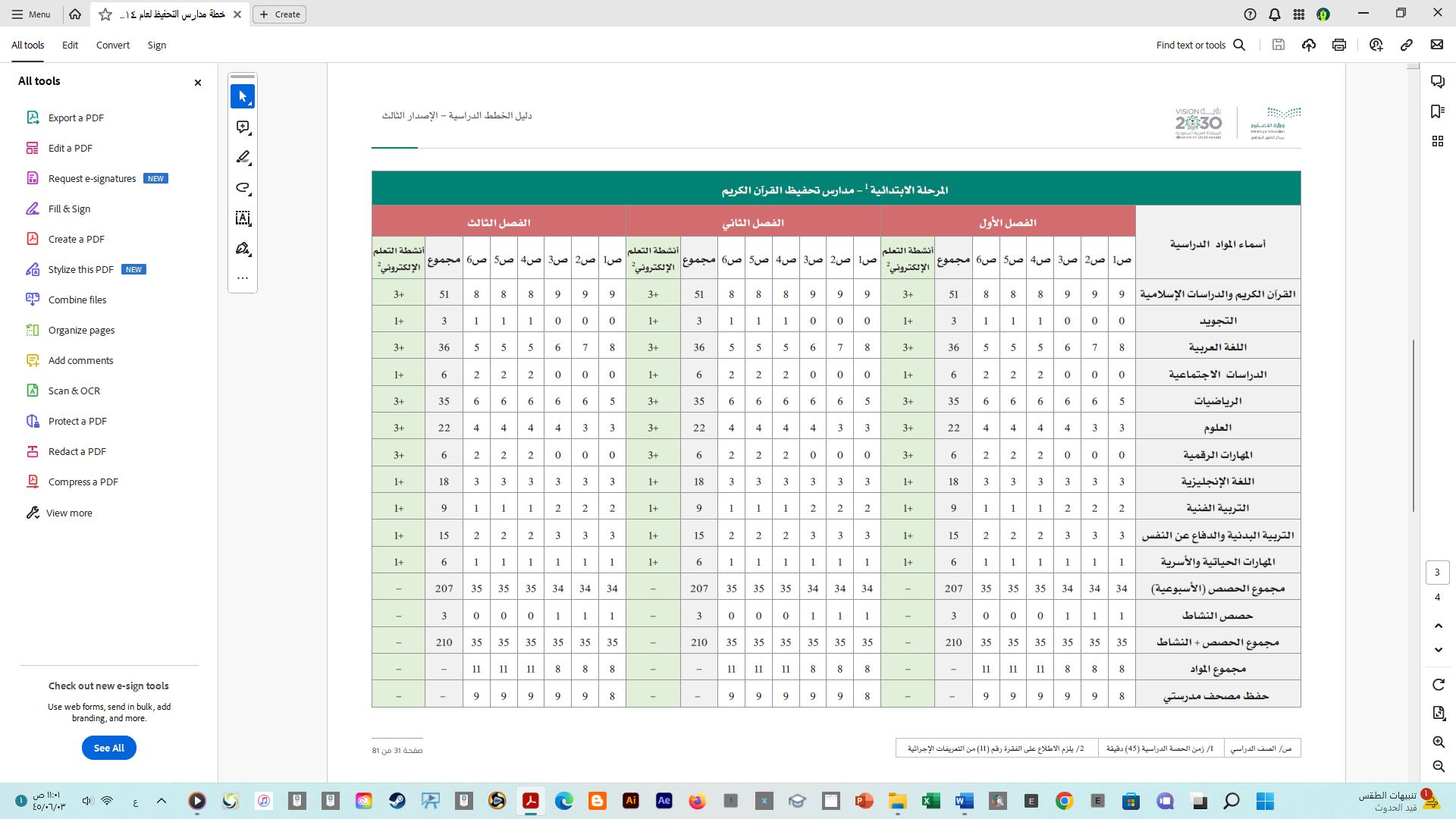 ملحقمراجعة ما سبق حفظهمراجعة ما سبق حفظهمراجعة ما سبق حفظهمراجعة ما سبق حفظهجدول الحصص الأسبوعيجدول الحصص الأسبوعيجدول الحصص الأسبوعيجدول الحصص الأسبوعيتطبيقات تهمك 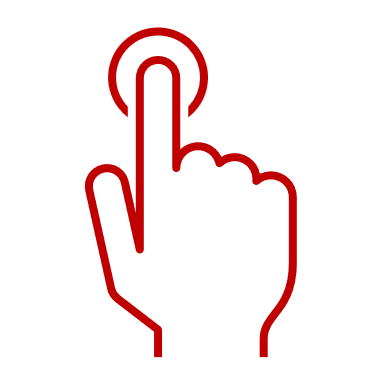 خطة توزيع المنهج وفق الفصول الثلاثة  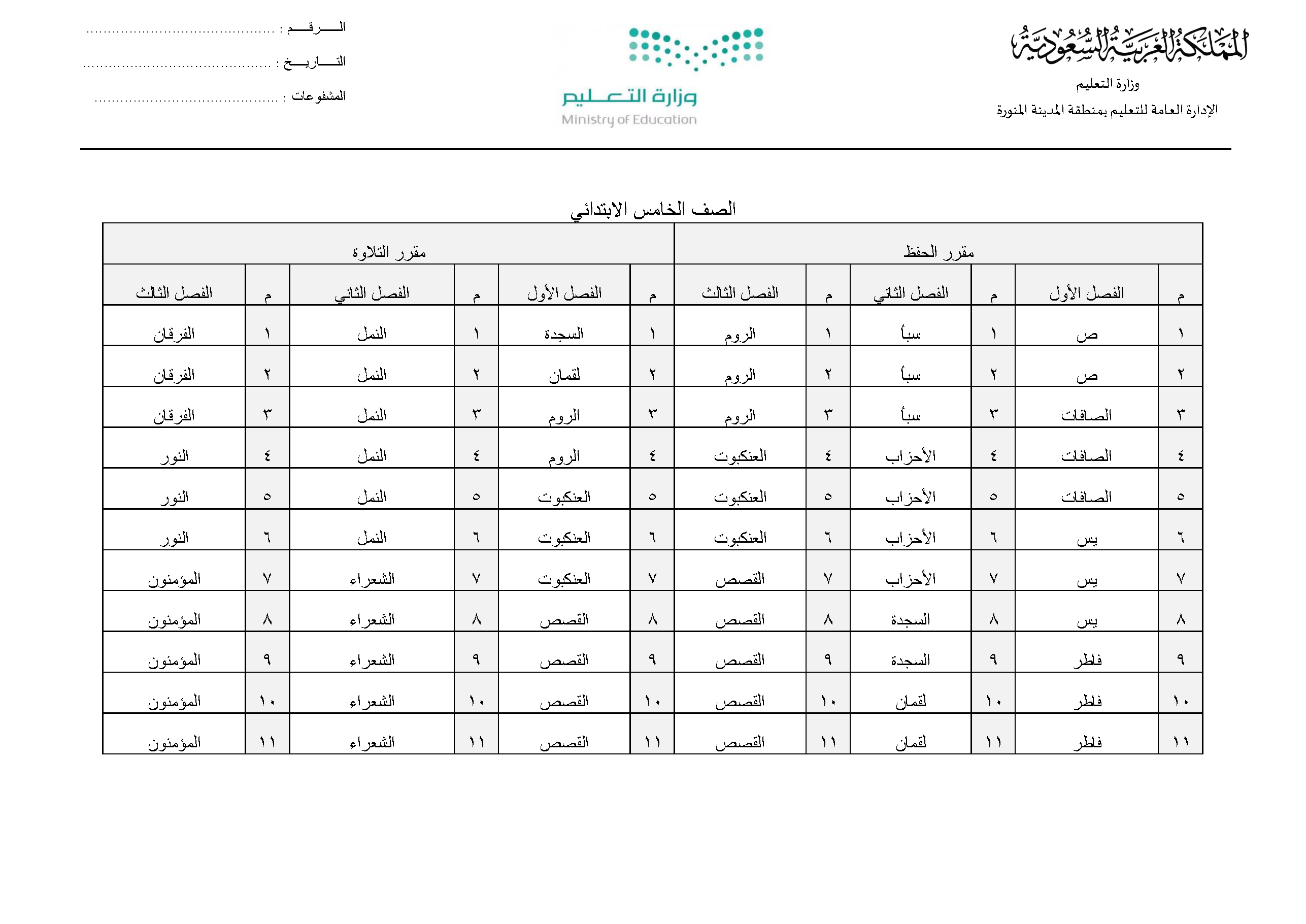 الموضـوعالموضـوعالـتاريخالـتاريخالموضـوعالموضـوعهجريميلادي1الأسبوع الأول22 – 26  / 8 / 1445هـ3 – 7 /3 / 2024م2الأسبوع الثاني29/8 – 4/ 9 / 1445هـ10– 14 / 3 / 2024م3الأسبوع الثالث7 – 11 / 9 / 1445هـ17 – 21 / 3 / 2024م4الأسبوع الرابع14 – 18 / 9 / 1445هـ24 – 28 / 3 / 2024م5الأسبوع الخامس6 – 9 / 10 / 1445هـ15 – 18 / 4 / 2024م6الأسبوع السادس12 – 16 / 10 / 1445هـ21 – 25 / 4 / 2024م7الأسبوع السابع19 – 22 / 10 / 1445هـ28/4 – 1/5 / 2024م8الأسبوع الثامن26/10 – 1/11 / 1445هـ5 – 9 / 5 / 2024م9الأسبوع التاسع4 – 8 / 11 / 1445هـ12 – 16 / 5 / 2024م10الأسبوع العاشر11 – 15 / 11 / 1445هـ 19 – 23 / 5 / 2024م 11الأسبوع الحادي عشر18 – 22 / 11 / 1445هـ 26 – 30 / 5 / 2024م12الأسبوع الثاني عشر25 – 29 / 11 / 1445هـ2 – 6 / 6 / 2024م13الأسبوع الثالث عشر3 – 4 / 12 / 1445هـ9 – 10 / 6/ 2024مالموضـوعالـتاريخالـتاريخالموضـوعهجريميلاديبداية الدراسة للفصل  الدراسي الثالثالأحد 22 – 26 / 8 /1445هـ3 / 3 / 2024مإجازة عيد الفطر المبارك نهاية دوام الخميس 18 / 9 / 1445هـ28 / 3 / 2024ماستئناف الدراسة بعد إجازة عيد الفطر المباركالإثنين 6 / 10 / 1445هـ15 / 4 / 2024مإجازة نهاية أسبوع مطولةالخميس 23 / 10 / 1445هـ2 / 5 / 2024ماختبارات الفصل الدراسي الثالثالأحد 25 / 11 / 1445هـ2 / 6 / 2024م إجازة نهاية العام  نهاية دوام الإثنين 4 / 12 / 1445هـ10 / 6 / 2024مالصف الخامس الابتدائيالصف الخامس الابتدائيالصف الخامس الابتدائيالفصل الدراسي الثالث الفصل الدراسي الثالث الفصل الدراسي الثالث الفصل الدراسي الثالث الفصل الدراسي الثالث الفصل الدراسي الثالث الفصل الدراسي الثالث الأسبوع الأول 22 – 26  / 8 / 1445هـالأسبوع الأول 22 – 26  / 8 / 1445هـالأسبوع الأول 22 – 26  / 8 / 1445هـالأسبوع الأول 22 – 26  / 8 / 1445هـالـحـفـظالـحـفـظالـحـفـظالـحـفـظالـحـفـظالـحـفـظالـحـفـظالـحـفـظالـحـفـظالـحـفـظالـحـفـظالـحـفـظالـحـفـظالـحـفـظاليومالسورةمنمنإلىإلىالتقويمالتقويمتوقيع المعلمتوقيع المعلمتوقيع المعلمتوقيع المعلمتوقيع ولي الأمرالقارئ الإلكترونيالأحد-----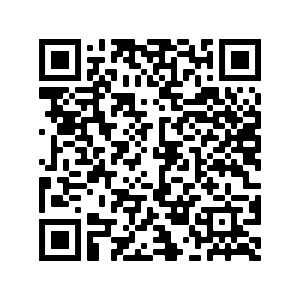 الاثنينالروم1188الثلاثاءالروم991515الأربعاءالروم16162323الخميسالروم 1 – 23 الروم 1 – 23 الروم 1 – 23 الروم 1 – 23 الروم 1 – 23  سورة الروم 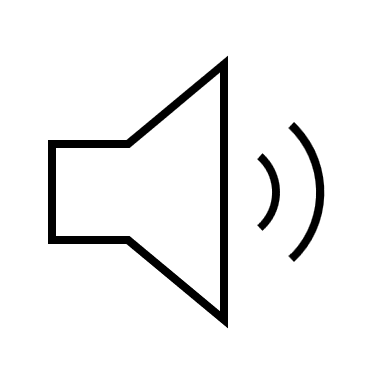  سورة الروم  سورة الروم  سورة الروم  سورة الروم  سورة الروم  سورة الروم  سورة الروم  سورة الروم  سورة الروم  سورة الروم  سورة الروم  سورة الروم الـتـلاوةالـتـلاوةالـتـلاوةالـتـلاوةالـتـلاوةالـتـلاوةالـتـلاوةالـتـلاوةالـتـلاوةالـتـلاوةالـتـلاوةالـتـلاوةالـتـلاوةالـتـلاوةاليومالسورةمنمنمنإلىإلىالتقويمالتقويمتوقيع المعلمتوقيع المعلمملاحظاتملاحظاتتوقيع ولي الأمرالفرقان1112525الصف الخامس الابتدائيالصف الخامس الابتدائيالصف الخامس الابتدائيالصف الخامس الابتدائيالفصل الدراسي الثالث الفصل الدراسي الثالث الفصل الدراسي الثالث الفصل الدراسي الثالث الفصل الدراسي الثالث الأسبوع الثاني  29/8 – 4/ 9 / 1445هـالأسبوع الثاني  29/8 – 4/ 9 / 1445هـالأسبوع الثاني  29/8 – 4/ 9 / 1445هـالأسبوع الثاني  29/8 – 4/ 9 / 1445هـالـحـفـظالـحـفـظالـحـفـظالـحـفـظالـحـفـظالـحـفـظالـحـفـظالـحـفـظالـحـفـظالـحـفـظالـحـفـظالـحـفـظالـحـفـظاليومالسورةمنإلىإلىالتقويمالتقويمتوقيع المعلمتوقيع المعلمتوقيع المعلمتوقيع المعلمتوقيع ولي الأمرالقارئ الإلكترونيالأحدالروم243030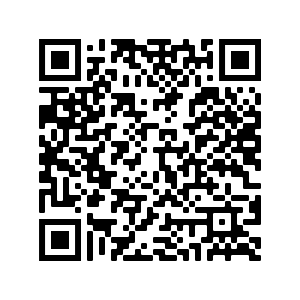 الاثنينالروم313838الثلاثاءالروم394545الأربعاءالروم465353الخميسالروم 24 – 53  الروم 24 – 53  الروم 24 – 53  الروم 24 – 53  سورة الروم   سورة الروم   سورة الروم   سورة الروم   سورة الروم   سورة الروم   سورة الروم   سورة الروم   سورة الروم   سورة الروم   سورة الروم   سورة الروم   الـتـلاوةالـتـلاوةالـتـلاوةالـتـلاوةالـتـلاوةالـتـلاوةالـتـلاوةالـتـلاوةالـتـلاوةالـتـلاوةالـتـلاوةالـتـلاوةالـتـلاوةاليومالسورةمنمنإلىإلىالتقويمالتقويمتوقيع المعلمتوقيع المعلمملاحظاتملاحظاتتوقيع ولي الأمرالفرقان26266060الصف الخامس الابتدائيالصف الخامس الابتدائيالصف الخامس الابتدائيالصف الخامس الابتدائيالفصل الدراسي الثالث الفصل الدراسي الثالث الفصل الدراسي الثالث الفصل الدراسي الثالث الفصل الدراسي الثالث الفصل الدراسي الثالث الفصل الدراسي الثالث الفصل الدراسي الثالث الأسبوع الثالث  7 – 11 / 9 / 1445هـالأسبوع الثالث  7 – 11 / 9 / 1445هـالأسبوع الثالث  7 – 11 / 9 / 1445هـالأسبوع الثالث  7 – 11 / 9 / 1445هـالـحـفـظالـحـفـظالـحـفـظالـحـفـظالـحـفـظالـحـفـظالـحـفـظالـحـفـظالـحـفـظالـحـفـظالـحـفـظالـحـفـظالـحـفـظالـحـفـظالـحـفـظالـحـفـظاليومالسورةمنإلىإلىإلىالتقويمالتقويمالتقويمتوقيع المعلمتوقيع المعلمتوقيع المعلمتوقيع المعلمتوقيع ولي الأمرالقارئ الإلكترونيالقارئ الإلكترونيالأحدالروم54606060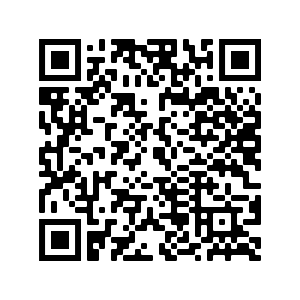 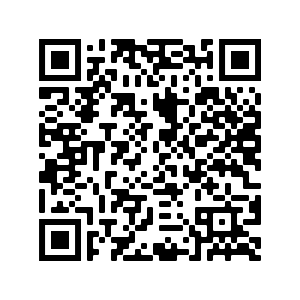 الاثنينالعنكبوت1777الثلاثاءالعنكبوت8121212الأربعاءالعنكبوت13171717الخميسالروم 40 – 60, العنكبوت 1 – 17 الروم 40 – 60, العنكبوت 1 – 17 الروم 40 – 60, العنكبوت 1 – 17 الروم 40 – 60, العنكبوت 1 – 17 الروم 40 – 60, العنكبوت 1 – 17  سورة الروم سورة الروم سورة الروم سورة الروم سورة الروم سورة الروم سورة الروم سورة الروم	سورة العنكبوت	سورة العنكبوت	سورة العنكبوت	سورة العنكبوت	سورة العنكبوت	سورة العنكبوتالـتـلاوةالـتـلاوةالـتـلاوةالـتـلاوةالـتـلاوةالـتـلاوةالـتـلاوةالـتـلاوةالـتـلاوةالـتـلاوةالـتـلاوةالـتـلاوةالـتـلاوةالـتـلاوةالـتـلاوةالـتـلاوةاليومالسورةمنمنمنإلىإلىالتقويمالتقويمالتقويمتوقيع المعلمملاحظاتملاحظاتملاحظاتتوقيع ولي الأمرتوقيع ولي الأمرالفرقان6161617777الصف الخامس الابتدائيالصف الخامس الابتدائيالصف الخامس الابتدائيالفصل الدراسي الثالث الفصل الدراسي الثالث الفصل الدراسي الثالث الفصل الدراسي الثالث الفصل الدراسي الثالث الفصل الدراسي الثالث الفصل الدراسي الثالث الفصل الدراسي الثالث الفصل الدراسي الثالث الفصل الدراسي الثالث الأسبوع الرابع  14 – 18 / 9 / 1445هـالأسبوع الرابع  14 – 18 / 9 / 1445هـالـحـفـظالـحـفـظالـحـفـظالـحـفـظالـحـفـظالـحـفـظالـحـفـظالـحـفـظالـحـفـظالـحـفـظالـحـفـظالـحـفـظالـحـفـظالـحـفـظالـحـفـظاليومالسورةمنمنإلىإلىالتقويمالتقويمالتقويمتوقيع المعلمتوقيع المعلمتوقيع المعلمتوقيع ولي الأمرتوقيع ولي الأمرالقارئ الإلكترونيالأحدالعنكبوت18182222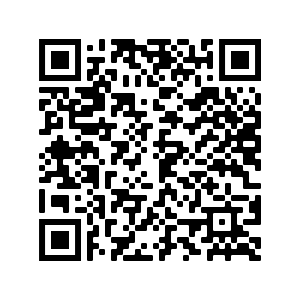 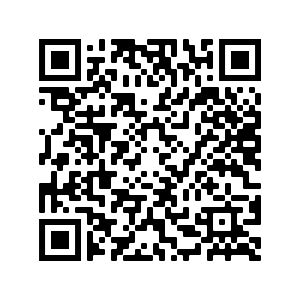 الاثنينالعنكبوت23233030الثلاثاءالعنكبوت31313939الأربعاءالعنكبوت40404747الخميسالعنكبوت 18 – 47  العنكبوت 18 – 47  العنكبوت 18 – 47  العنكبوت 18 – 47  العنكبوت 18 – 47   سورة العنكبوت  سورة العنكبوت  سورة العنكبوت  سورة العنكبوت  سورة العنكبوت  سورة العنكبوت  سورة العنكبوت  سورة العنكبوت سورة العنكبوتسورة العنكبوتسورة العنكبوتسورة العنكبوتسورة العنكبوتسورة العنكبوتالـتـلاوةالـتـلاوةالـتـلاوةالـتـلاوةالـتـلاوةالـتـلاوةالـتـلاوةالـتـلاوةالـتـلاوةالـتـلاوةالـتـلاوةالـتـلاوةالـتـلاوةالـتـلاوةالـتـلاوةاليومالسورةمنمنمنإلىإلىالتقويمالتقويمالتقويمتوقيع المعلمملاحظاتملاحظاتملاحظاتتوقيع ولي الأمرالنور1113434الصف الخامس الابتدائيالصف الخامس الابتدائيالصف الخامس الابتدائيالفصل الدراسي الثالث الفصل الدراسي الثالث الفصل الدراسي الثالث الفصل الدراسي الثالث الفصل الدراسي الثالث الفصل الدراسي الثالث الفصل الدراسي الثالث الفصل الدراسي الثالث الأسبوع الخامس  6 – 9 / 10 / 1445هـالأسبوع الخامس  6 – 9 / 10 / 1445هـالـحـفـظالـحـفـظالـحـفـظالـحـفـظالـحـفـظالـحـفـظالـحـفـظالـحـفـظالـحـفـظالـحـفـظالـحـفـظالـحـفـظالـحـفـظاليومالسورةمنمنإلىإلىالتقويمالتقويمتوقيع المعلمتوقيع المعلمتوقيع المعلمتوقيع ولي الأمرالقارئ الإلكتروني الأحداستمرار إجازة عيد الفطراستمرار إجازة عيد الفطراستمرار إجازة عيد الفطراستمرار إجازة عيد الفطراستمرار إجازة عيد الفطراستمرار إجازة عيد الفطراستمرار إجازة عيد الفطراستمرار إجازة عيد الفطراستمرار إجازة عيد الفطراستمرار إجازة عيد الفطراستمرار إجازة عيد الفطر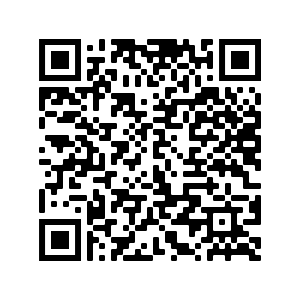 الاثنينالعنكبوت23233030الثلاثاءالعنكبوت31313939الأربعاءالعنكبوت40404747الخميسالعنكبوت 23 – 47 العنكبوت 23 – 47 العنكبوت 23 – 47 العنكبوت 23 – 47 العنكبوت 23 – 47 سورة العنكبوت   سورة العنكبوت   سورة العنكبوت   سورة العنكبوت   سورة العنكبوت   سورة العنكبوت   سورة العنكبوت   سورة العنكبوت   سورة العنكبوت   سورة العنكبوت   سورة العنكبوت   سورة العنكبوت   الـتـلاوةالـتـلاوةالـتـلاوةالـتـلاوةالـتـلاوةالـتـلاوةالـتـلاوةالـتـلاوةالـتـلاوةالـتـلاوةالـتـلاوةالـتـلاوةالـتـلاوةاليومالسورةمنمنمنإلىإلىالتقويمالتقويمتوقيع المعلمملاحظاتملاحظاتتوقيع ولي الأمرالنور3535356464الصف الخامس الابتدائيالصف الخامس الابتدائيالصف الخامس الابتدائيالفصل الدراسي الثالث الفصل الدراسي الثالث الفصل الدراسي الثالث الفصل الدراسي الثالث الفصل الدراسي الثالث الفصل الدراسي الثالث الفصل الدراسي الثالث الأسبوع السادس  12 – 16 / 10 / 1445هـالأسبوع السادس  12 – 16 / 10 / 1445هـالأسبوع السادس  12 – 16 / 10 / 1445هـالأسبوع السادس  12 – 16 / 10 / 1445هـالـحـفـظالـحـفـظالـحـفـظالـحـفـظالـحـفـظالـحـفـظالـحـفـظالـحـفـظالـحـفـظالـحـفـظالـحـفـظالـحـفـظالـحـفـظالـحـفـظاليومالسورةمنمنإلىالتقويمالتقويمالتقويمتوقيع المعلمتوقيع المعلمتوقيع المعلمتوقيع المعلمتوقيع ولي الأمرالقارئ الإلكترونيالأحدالعنكبوت484858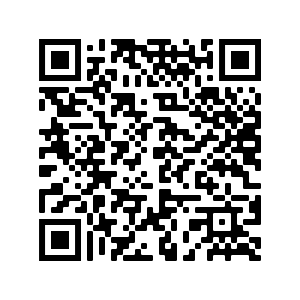 الاثنينالعنكبوت595964الثلاثاءالعنكبوت656569الأربعاءالقصص117الخميسالعنكبوت العنكبوت العنكبوت العنكبوت سورة العنكبوت سورة العنكبوت سورة العنكبوت سورة العنكبوت سورة العنكبوت سورة العنكبوت سورة العنكبوت سورة القصصسورة القصصسورة القصصسورة القصصسورة القصصسورة القصصالـتـلاوةالـتـلاوةالـتـلاوةالـتـلاوةالـتـلاوةالـتـلاوةالـتـلاوةالـتـلاوةالـتـلاوةالـتـلاوةالـتـلاوةالـتـلاوةالـتـلاوةالـتـلاوةاليومالسورةمنمنإلىإلىالتقويمالتقويمالتقويمتوقيع المعلمتوقيع المعلمملاحظاتملاحظاتتوقيع ولي الأمرالمؤمنون112727الصف الخامس الابتدائيالصف الخامس الابتدائيالصف الخامس الابتدائيالفصل الدراسي الثالث الفصل الدراسي الثالث الفصل الدراسي الثالث الفصل الدراسي الثالث الفصل الدراسي الثالث الأسبوع السابع  19 – 22 / 10 / 1445هـالأسبوع السابع  19 – 22 / 10 / 1445هـالأسبوع السابع  19 – 22 / 10 / 1445هـالـحـفـظالـحـفـظالـحـفـظالـحـفـظالـحـفـظالـحـفـظالـحـفـظالـحـفـظالـحـفـظالـحـفـظالـحـفـظاليومالسورالتقويمالتقويمالتقويمتوقيع المعلمتوقيع المعلمتوقيع المعلمتوقيع ولي الأمرملاحظاتملاحظاتالأحدالروم 1 – 39تقويمالفترة الأولىتقويمالفترة الأولىالاثنينالروم 40 – 60  تقويمالفترة الأولىتقويمالفترة الأولىالثلاثاءالعنكبوت 1 – 22تقويمالفترة الأولىتقويمالفترة الأولىالأربعاءالعنكبوت 23 –69 ,  القصص 1 – 7تقويمالفترة الأولىتقويمالفترة الأولىالخميسإجازة مطولةإجازة مطولةإجازة مطولةإجازة مطولةإجازة مطولةإجازة مطولةإجازة مطولةإجازة مطولةتقويمالفترة الأولىتقويمالفترة الأولىالـتـلاوةالـتـلاوةالـتـلاوةالـتـلاوةالـتـلاوةالـتـلاوةالـتـلاوةالـتـلاوةالـتـلاوةالـتـلاوةالـتـلاوةاليومالسورةالسورةالسورةالتقويمالتقويمتوقيع المعلمملاحظاتملاحظاتتوقيع ولي الأمرتوقيع ولي الأمرالفرقان , النورالفرقان , النورالفرقان , النورتقويمالفترة الأولىتقويمالفترة الأولىتقويمالفترة الأولىالمؤمنون 1 – 27المؤمنون 1 – 27المؤمنون 1 – 27تقويمالفترة الأولىتقويمالفترة الأولىتقويمالفترة الأولىالصف الخامس الابتدائيالصف الخامس الابتدائيالصف الخامس الابتدائيالفصل الدراسي الثالث الفصل الدراسي الثالث الفصل الدراسي الثالث الفصل الدراسي الثالث الفصل الدراسي الثالث الفصل الدراسي الثالث الفصل الدراسي الثالث الفصل الدراسي الثالث الأسبوع الثامن  26/10 – 1/11 / 1445هـالأسبوع الثامن  26/10 – 1/11 / 1445هـالـحـفـظالـحـفـظالـحـفـظالـحـفـظالـحـفـظالـحـفـظالـحـفـظالـحـفـظالـحـفـظالـحـفـظالـحـفـظالـحـفـظالـحـفـظاليومالسورةمنمنإلىإلىالتقويمالتقويمتوقيع المعلمتوقيع المعلمتوقيع المعلمتوقيع ولي الأمرالقارئ الإلكتروني الأحدالقصص881313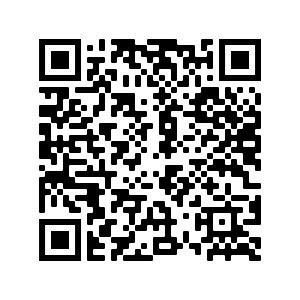 الاثنينالقصص14141919الثلاثاءالقصص20202424الأربعاءالقصص25252828الخميسالقصص 8 – 28   القصص 8 – 28   القصص 8 – 28   القصص 8 – 28   القصص 8 – 28   	سورة القصص 	 	سورة القصص 	 	سورة القصص 	 	سورة القصص 	 	سورة القصص 	 	سورة القصص 	 	سورة القصص 	 	سورة القصص 	 	سورة القصص 	 	سورة القصص 	 	سورة القصص 	 	سورة القصص 	 الـتـلاوةالـتـلاوةالـتـلاوةالـتـلاوةالـتـلاوةالـتـلاوةالـتـلاوةالـتـلاوةالـتـلاوةالـتـلاوةالـتـلاوةالـتـلاوةالـتـلاوةاليومالسورةمنمنمنإلىإلىالتقويمالتقويمتوقيع المعلمملاحظاتملاحظاتتوقيع ولي الأمرالمؤمنون2828285959الصف الخامس الابتدائيالصف الخامس الابتدائيالصف الخامس الابتدائيالفصل الدراسي الثالث الفصل الدراسي الثالث الفصل الدراسي الثالث الفصل الدراسي الثالث الفصل الدراسي الثالث الفصل الدراسي الثالث الفصل الدراسي الثالث الفصل الدراسي الثالث الفصل الدراسي الثالث الأسبوع التاسع  4 – 8 / 11 / 1445هـالأسبوع التاسع  4 – 8 / 11 / 1445هـالـحـفـظالـحـفـظالـحـفـظالـحـفـظالـحـفـظالـحـفـظالـحـفـظالـحـفـظالـحـفـظالـحـفـظالـحـفـظالـحـفـظالـحـفـظالـحـفـظاليومالسورةمنمنإلىإلىالتقويمالتقويمتوقيع المعلمتوقيع المعلمتوقيع المعلمتوقيع ولي الأمرتوقيع ولي الأمرالقارئ الإلكتروني الأحدالقصص29293535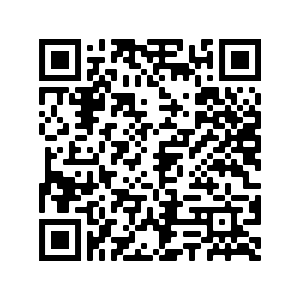 الاثنينالقصص36364242الثلاثاءالقصص43434949الأربعاءالقصص50505656الخميسالقصص57576161سورة القصص سورة القصص سورة القصص سورة القصص سورة القصص سورة القصص سورة القصص سورة القصص سورة القصص سورة القصص سورة القصص سورة القصص سورة القصص الـتـلاوةالـتـلاوةالـتـلاوةالـتـلاوةالـتـلاوةالـتـلاوةالـتـلاوةالـتـلاوةالـتـلاوةالـتـلاوةالـتـلاوةالـتـلاوةالـتـلاوةالـتـلاوةاليومالسورةمنمنمنإلىإلىالتقويمالتقويمتوقيع المعلمملاحظاتملاحظاتملاحظاتتوقيع ولي الأمرالمؤمنون6060607474الصف الخامس الابتدائيالصف الخامس الابتدائيالصف الخامس الابتدائيالفصل الدراسي الثالث الفصل الدراسي الثالث الفصل الدراسي الثالث الفصل الدراسي الثالث الفصل الدراسي الثالث الفصل الدراسي الثالث الفصل الدراسي الثالث الأسبوع العاشر  11 – 15 / 11 / 1445هـالأسبوع العاشر  11 – 15 / 11 / 1445هـالأسبوع العاشر  11 – 15 / 11 / 1445هـالأسبوع العاشر  11 – 15 / 11 / 1445هـالأسبوع العاشر  11 – 15 / 11 / 1445هـالـحـفـظالـحـفـظالـحـفـظالـحـفـظالـحـفـظالـحـفـظالـحـفـظالـحـفـظالـحـفـظالـحـفـظالـحـفـظالـحـفـظالـحـفـظالـحـفـظالـحـفـظاليومالسورةمنمنإلىإلىالتقويمالتقويمتوقيع المعلمتوقيع المعلمتوقيع المعلمتوقيع المعلمتوقيع ولي الأمرتوقيع ولي الأمرالقارئ الإلكتروني الأحدالقصص62626969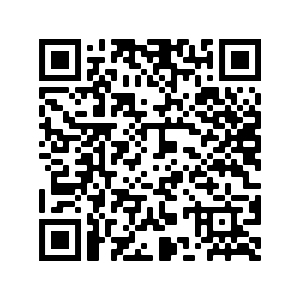 الاثنينالقصص70707575الثلاثاءالقصص76768484الأربعاءالقصص85858888الخميسالقصص 62 – 88  القصص 62 – 88  القصص 62 – 88  القصص 62 – 88  القصص 62 – 88  	 سورة القصص 	 سورة القصص 	 سورة القصص 	 سورة القصص 	 سورة القصص 	 سورة القصص 	 سورة القصص 	 سورة القصص 	 سورة القصص 	 سورة القصص 	 سورة القصص 	 سورة القصص 	 سورة القصص 	 سورة القصص الـتـلاوةالـتـلاوةالـتـلاوةالـتـلاوةالـتـلاوةالـتـلاوةالـتـلاوةالـتـلاوةالـتـلاوةالـتـلاوةالـتـلاوةالـتـلاوةالـتـلاوةالـتـلاوةالـتـلاوةاليومالسورةمنمنمنإلىإلىالتقويمالتقويمتوقيع المعلمتوقيع المعلمملاحظاتملاحظاتملاحظاتتوقيع ولي الأمرالمؤمنون757575118118الصف الخامس الابتدائيالصف الخامس الابتدائيالفصل الدراسي الثالث الفصل الدراسي الثالث الفصل الدراسي الثالث الفصل الدراسي الثالث الفصل الدراسي الثالث الأسبوع الحادي عشر 18 – 22 / 11 / 1445هـالأسبوع الحادي عشر 18 – 22 / 11 / 1445هـالأسبوع الحادي عشر 18 – 22 / 11 / 1445هـالأسبوع الحادي عشر 18 – 22 / 11 / 1445هـالأسبوع الحادي عشر 18 – 22 / 11 / 1445هـالـحـفـظالـحـفـظالـحـفـظالـحـفـظالـحـفـظالـحـفـظالـحـفـظالـحـفـظالـحـفـظالـحـفـظالـحـفـظالـحـفـظاليومالسورالسورالتقويمالتقويمتوقيع المعلمتوقيع المعلمتوقيع المعلمتوقيع المعلمتوقيع ولي الأمرملاحظات ملاحظات الأحدالقصص 8 – 42 القصص 8 – 42 تقويمالفترة الثانيةتقويمالفترة الثانيةالاثنينالقصص 43 – 88 القصص 43 – 88 تقويمالفترة الثانيةتقويمالفترة الثانيةالثلاثاءمتابعة تقويم الفترة الثانيةمتابعة تقويم الفترة الثانيةتقويمالفترة الثانيةتقويمالفترة الثانيةالأربعاءمتابعة تقويم الفترة الثانيةمتابعة تقويم الفترة الثانيةتقويمالفترة الثانيةتقويمالفترة الثانيةالخميساستكمال تقويم الفتراتاستكمال تقويم الفتراتتقويمالفترة الثانيةتقويمالفترة الثانيةتقويمالفترة الثانيةتقويمالفترة الثانيةالـتـلاوةالـتـلاوةالـتـلاوةالـتـلاوةالـتـلاوةالـتـلاوةالـتـلاوةالـتـلاوةالـتـلاوةالـتـلاوةالـتـلاوةالـتـلاوةاليومالسورالسورالسورالتقويمالتقويمتوقيع المعلمتوقيع المعلمتوقيع ولي الأمرتوقيع ولي الأمرملاحظاتملاحظاتالمؤمنون 28 – 118 المؤمنون 28 – 118 المؤمنون 28 – 118 تقويم الفترة الثانيةمتابعة تقويم الفترة الثانية  متابعة تقويم الفترة الثانية  متابعة تقويم الفترة الثانية  تقويم الفترة الثانيةالصف الخامس الابتدائيالصف الخامس الابتدائيالصف الخامس الابتدائيالفصل الدراسي الثالث الفصل الدراسي الثالث الفصل الدراسي الثالث الفصل الدراسي الثالث الفصل الدراسي الثالث الفصل الدراسي الثالث الفصل الدراسي الثالث الأسبوع الثاني عشر  25 – 29 / 11 / 1445هـالأسبوع الثاني عشر  25 – 29 / 11 / 1445هـالأسبوع الثاني عشر  25 – 29 / 11 / 1445هـالأسبوع الثاني عشر  25 – 29 / 11 / 1445هـالأسبوع الثاني عشر  25 – 29 / 11 / 1445هـالـحـفـظالـحـفـظالـحـفـظالـحـفـظالـحـفـظالـحـفـظالـحـفـظالـحـفـظالـحـفـظالـحـفـظالـحـفـظالـحـفـظالـحـفـظالـحـفـظالـحـفـظاليومالسورةمنمنإلىإلىالتقويمالتقويمتوقيع المعلمتوقيع المعلمتوقيع المعلمتوقيع المعلمتوقيع ولي الأمر القارئ الإلكتروني القارئ الإلكتروني الأحدالاختبارات النهائيةالاختبارات النهائيةالاثنينالاختبارات النهائيةالاختبارات النهائيةالثلاثاءالاختبارات النهائيةالاختبارات النهائيةالأربعاءالاختبارات النهائيةالاختبارات النهائيةالخميسالاختبارات النهائيةالاختبارات النهائيةالاختبارات النهائيةالاختبارات النهائيةالـتـلاوةالـتـلاوةالـتـلاوةالـتـلاوةالـتـلاوةالـتـلاوةالـتـلاوةالـتـلاوةالـتـلاوةالـتـلاوةالـتـلاوةالـتـلاوةالـتـلاوةالـتـلاوةالـتـلاوةاليومالسورةمنمنمنإلىإلىالتقويمالتقويمتوقيع المعلمتوقيع المعلمملاحظاتملاحظاتتوقيع ولي الأمرتوقيع ولي الأمرالاختبارات النهائيةالاختبارات النهائيةالاختبارات النهائيةالاختبارات النهائيةالاختبارات النهائيةالاختبارات النهائيةالصف الخامس الابتدائيالصف الخامس الابتدائيالصف الخامس الابتدائيالصف الخامس الابتدائيالصف الخامس الابتدائيالفصل الدراسي الثالث الفصل الدراسي الثالث الفصل الدراسي الثالث الفصل الدراسي الثالث الفصل الدراسي الثالث الفصل الدراسي الثالث الفصل الدراسي الثالث الأسبوع الثالث عشر  3 – 4 / 12 / 1445هـالأسبوع الثالث عشر  3 – 4 / 12 / 1445هـالـحـفـظالـحـفـظالـحـفـظالـحـفـظالـحـفـظالـحـفـظالـحـفـظالـحـفـظالـحـفـظالـحـفـظالـحـفـظالـحـفـظالـحـفـظالـحـفـظاليومالسورةمنإلىإلىإلىالتقويمالتقويمتوقيع المعلمتوقيع المعلمتوقيع المعلمتوقيع ولي الأمرتوقيع ولي الأمرالقارئ الإلكتروني الأحدالاختبارات النهائيةالاثنينالاختبارات النهائيةالاختبارات النهائيةالاختبارات النهائيةالاختبارات النهائيةالاختبارات النهائيةالـتـلاوةالـتـلاوةالـتـلاوةالـتـلاوةالـتـلاوةالـتـلاوةالـتـلاوةالـتـلاوةالـتـلاوةالـتـلاوةالـتـلاوةالـتـلاوةالـتـلاوةالـتـلاوةاليومالسورةمنمنإلىإلىإلىالتقويمالتقويمتوقيع المعلمملاحظاتملاحظاتملاحظاتتوقيع ولي الأمرالاختبارات النهائيةالاختبارات النهائيةالاختبارات النهائيةالاختبارات النهائيةالاختبارات النهائيةالاختبارات النهائيةالأسبوع الأولاليومالتاريخالمراجعةالمراجعةالمراجعةالتقديرتوقيعالمعلمملاحظاتالأسبوع الأولاليومالتاريخالسورةمنإلىالتقديرتوقيعالمعلمملاحظاتالأسبوع الأولالأحدالأسبوع الأولالإثنينالأسبوع الأولالثلاثاءالأسبوع الأولالأربعاءالأسبوع الأولالخميسالأسبوع الثانياليومالتاريخالمراجعةالمراجعةالمراجعةالتقديرتوقيعالمعلمملاحظاتالأسبوع الثانياليومالتاريخالسورةمنإلىالتقديرتوقيعالمعلمملاحظاتالأسبوع الثانيالأحدالأسبوع الثانيالإثنينالأسبوع الثانيالثلاثاءالأسبوع الثانيالأربعاءالأسبوع الثانيالخميسالأسبوع الثالثاليومالتاريخالمراجعةالمراجعةالمراجعةالتقديرتوقيعالمعلمملاحظاتالأسبوع الثالثاليومالتاريخالسورةمنإلىالتقديرتوقيعالمعلمملاحظاتالأسبوع الثالثالأحدالأسبوع الثالثالإثنينالأسبوع الثالثالثلاثاءالأسبوع الثالثالأربعاءالأسبوع الثالثالخميسالأسبوع الرابعاليومالتاريخالمراجعةالمراجعةالمراجعةالتقديرتوقيعالمعلمملاحظاتالأسبوع الرابعاليومالتاريخالسورةمنإلىالتقديرتوقيعالمعلمملاحظاتالأسبوع الرابعالأحدالأسبوع الرابعالإثنينالأسبوع الرابعالثلاثاءالأسبوع الرابعالأربعاءالأسبوع الرابعالخميسالأسبوع الخامساليومالتاريخالمراجعةالمراجعةالمراجعةالتقديرتوقيعالمعلمملاحظاتالأسبوع الخامساليومالتاريخالسورةمنإلىالتقديرتوقيعالمعلمملاحظاتالأسبوع الخامسالأحدالأسبوع الخامسالإثنينالأسبوع الخامسالثلاثاءالأسبوع الخامسالأربعاءالأسبوع الخامسالخميسالأسبوع السادساليومالتاريخالمراجعةالمراجعةالمراجعةالتقديرتوقيعالمعلمملاحظاتالأسبوع السادساليومالتاريخالسورةمنإلىالتقديرتوقيعالمعلمملاحظاتالأسبوع السادسالأحدالأسبوع السادسالإثنينالأسبوع السادسالثلاثاءالأسبوع السادسالأربعاءالأسبوع السادسالخميسالأسبوع السابعاليومالتاريخالمراجعةالمراجعةالمراجعةالتقديرتوقيعالمعلمملاحظاتالأسبوع السابعاليومالتاريخالسورةمنإلىالتقديرتوقيعالمعلمملاحظاتالأسبوع السابعالأحدالأسبوع السابعالإثنينالأسبوع السابعالثلاثاءالأسبوع السابعالأربعاءالأسبوع السابعالخميسالأسبوع الثامناليومالتاريخالمراجعةالمراجعةالمراجعةالتقديرتوقيعالمعلمملاحظاتالأسبوع الثامناليومالتاريخالسورةمنإلىالتقديرتوقيعالمعلمملاحظاتالأسبوع الثامنالأحدالأسبوع الثامنالإثنينالأسبوع الثامنالثلاثاءالأسبوع الثامنالأربعاءالأسبوع الثامنالخميسالأسبوع التاسعاليومالتاريخالمراجعةالمراجعةالمراجعةالتقديرتوقيعالمعلمملاحظاتالأسبوع التاسعاليومالتاريخالسورةمنإلىالتقديرتوقيعالمعلمملاحظاتالأسبوع التاسعالأحدالأسبوع التاسعالإثنينالأسبوع التاسعالثلاثاءالأسبوع التاسعالأربعاءالأسبوع التاسعالخميسالأسبوع العاشراليومالتاريخالمراجعةالمراجعةالمراجعةالتقديرتوقيعالمعلمملاحظاتالأسبوع العاشراليومالتاريخالسورةمنإلىالتقديرتوقيعالمعلمملاحظاتالأسبوع العاشرالأحدالأسبوع العاشرالإثنينالأسبوع العاشرالثلاثاءالأسبوع العاشرالأربعاءالأسبوع العاشرالخميسالأسبوع الحادي عشراليومالتاريخالمراجعةالمراجعةالمراجعةالتقديرتوقيعالمعلمملاحظاتالأسبوع الحادي عشراليومالتاريخالسورةمنإلىالتقديرتوقيعالمعلمملاحظاتالأسبوع الحادي عشرالأحدالأسبوع الحادي عشرالإثنينالأسبوع الحادي عشرالثلاثاءالأسبوع الحادي عشرالأربعاءالأسبوع الحادي عشرالخميسالأسبوع الثاني عشر اليومالتاريخالمراجعةالمراجعةالمراجعةالتقديرتوقيعالمعلمملاحظاتالأسبوع الثاني عشر اليومالتاريخالسورةمنإلىالتقديرتوقيعالمعلمملاحظاتالأسبوع الثاني عشر الأحدالأسبوع الثاني عشر الإثنينالأسبوع الثاني عشر الثلاثاءالأسبوع الثاني عشر الأربعاءالأسبوع الثاني عشر الخميسالأيامالأولىالثانيةالثالثةالرابعةالخامسةالسادسةالسابعةالأحدالاثنينالثلاثاءالأربعاءالخميسالأيامالأولىالثانيةالثالثةالرابعةالخامسةالسادسةالسابعةالأحدالاثنينالثلاثاءالأربعاءالخميسالأيامالأولىالثانيةالثالثةالرابعةالخامسةالسادسةالسابعةالأحدالاثنينالثلاثاءالأربعاءالخميسالأيامالأولىالثانيةالثالثةالرابعةالخامسةالسادسةالسابعةالأحدالاثنينالثلاثاءالأربعاءالخميساسم التطبيقرابط متجر أبلرابط متجر الأندرويدرابط متجر هواوي1تطبيق مصحف المدينة النبوية بروايةحفص عن عاصم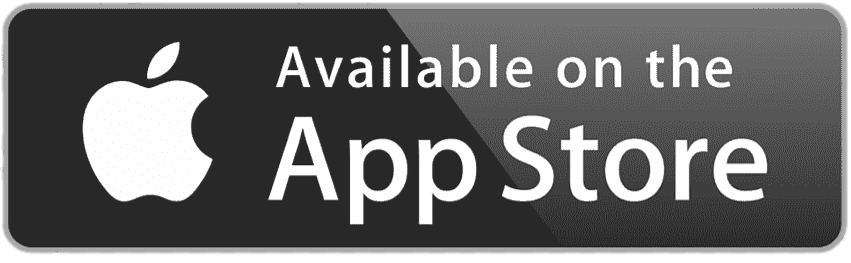 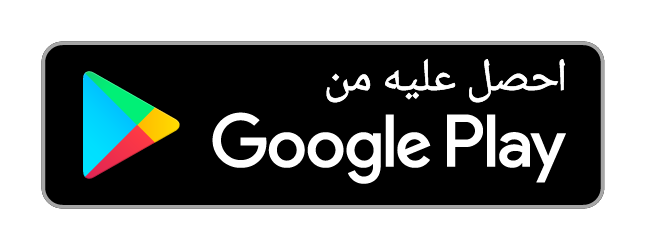 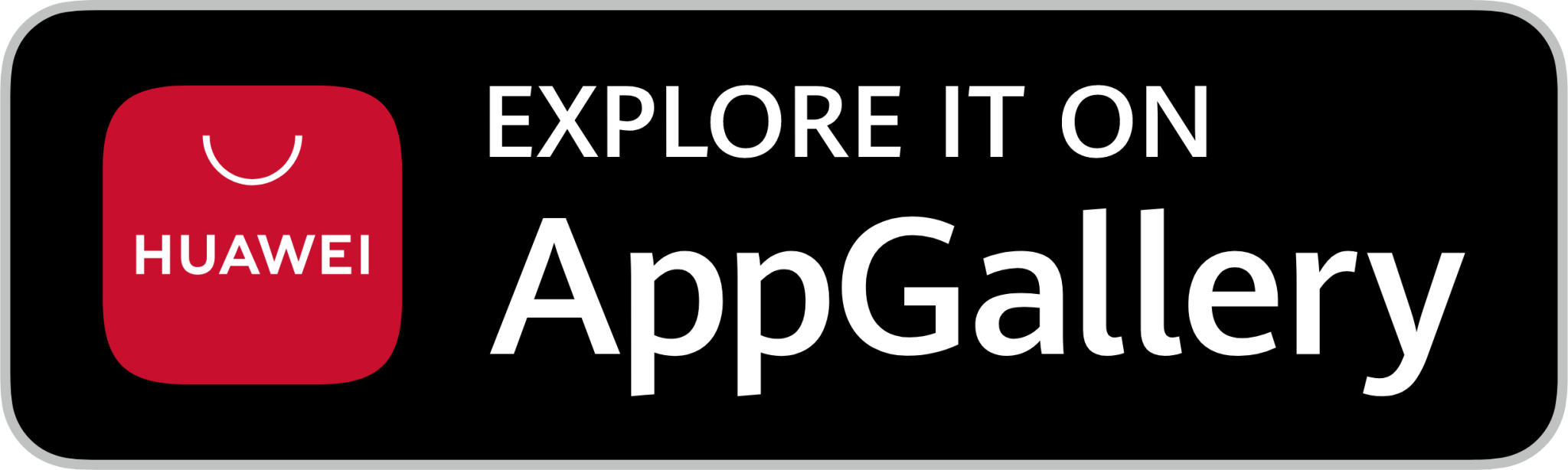 2مصحف مدرستي